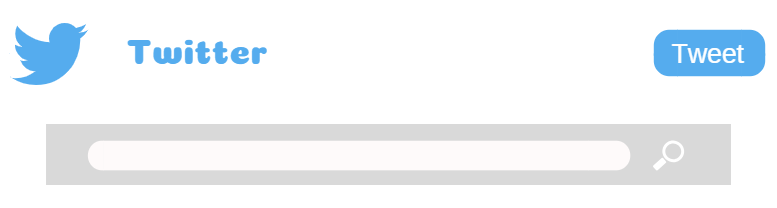 Translate the tweets into English and complete the table with 4 of your own phrases1#SiFueraRico compraría mucha Pizza2#SiFueraRico me la pasaría viajando3#SiFueraRico tendría una biblioteca más grande que la del Vaticano4#SiFueraRico te compraría la luna5#SiFueraRico tendría uno o varios refugios para perros6#SiFueraRico trabajaría por puro gusto7#SiFueraRico me quitaría los lunes y los septiembres8#SiFueraRico haría las fiestas más épicas9#SiFueraRico 10#SiFueraRico11#SiFueraRico12#SiFueraRico